PONIEDZIAŁEK29.03.2021TEMAT: WIELKANOCNE ZWYCZAJE1. Pokoloruj obrazki kredkami lub farbami.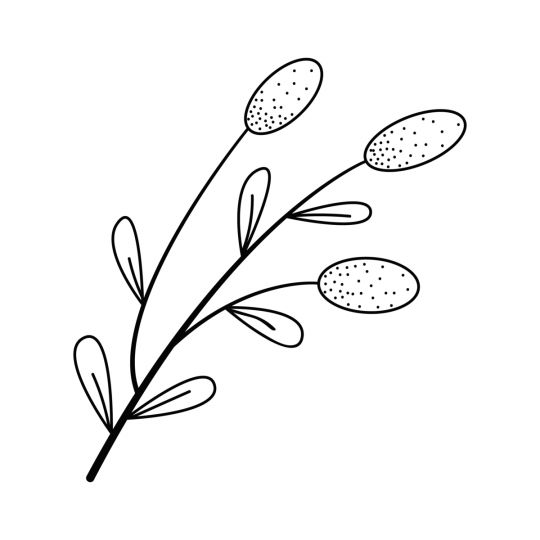 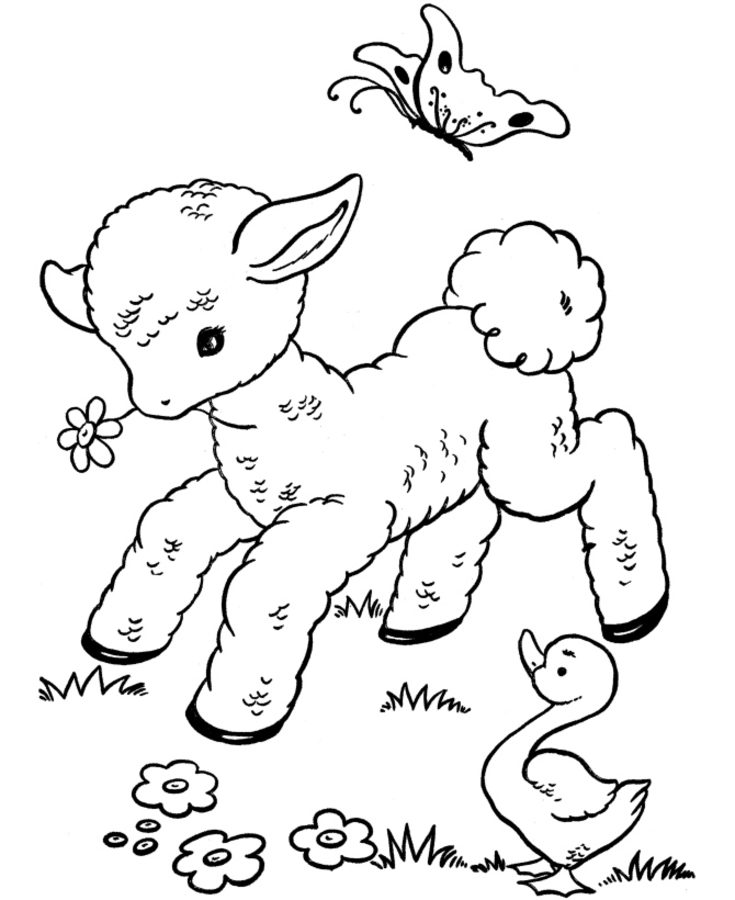 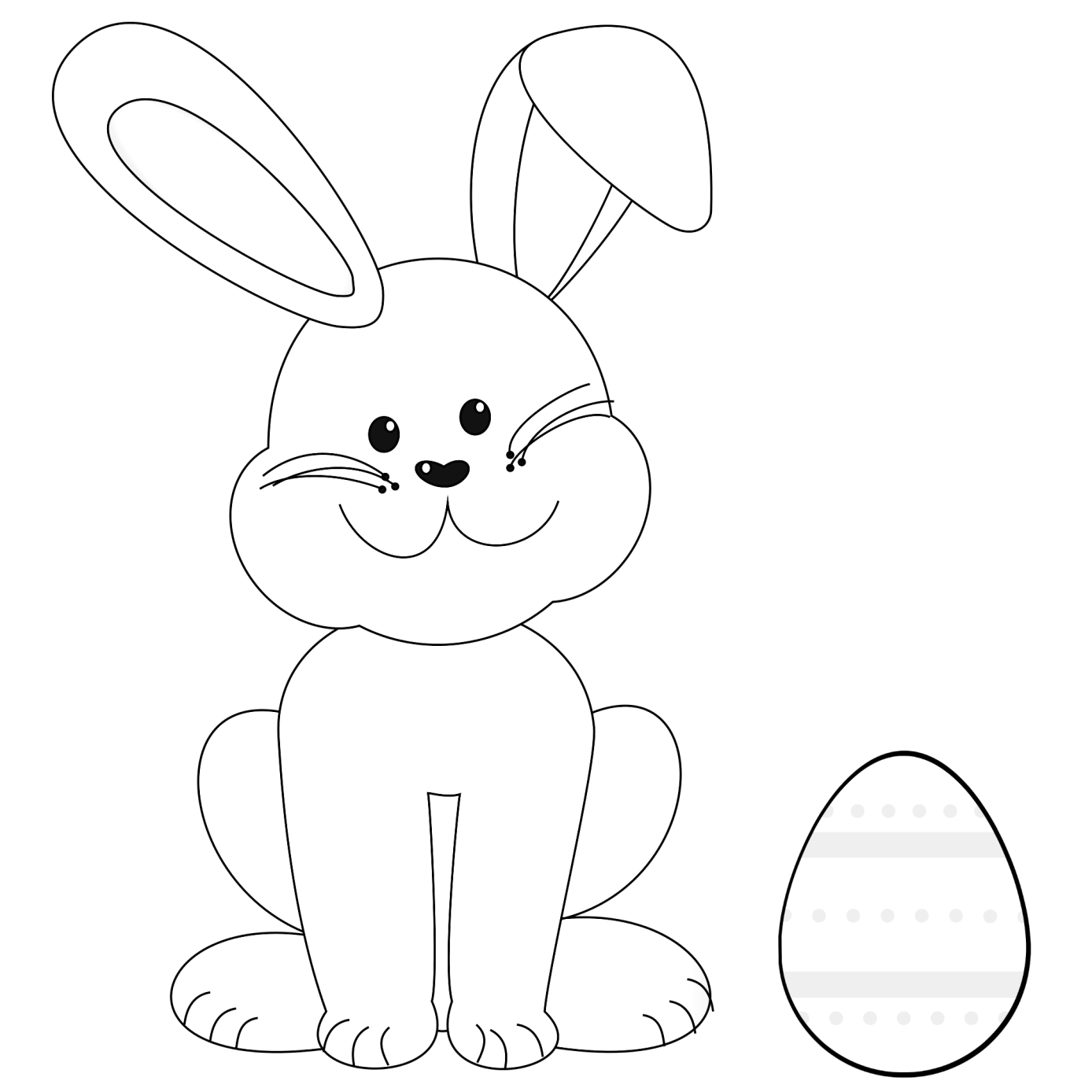 2.Piosenkahttps://www.youtube.com/watch?v=yNLqW1kp9Pw 3. Zabawa w rymowanki 1. Pokaż Ania (imię dziecka), gdzie masz oko,gdzie masz ucho, a gdzie nos,gdzie masz rękę, gdzie masz nogę,gdzie na głowie rośnie włos.Daj mi rękę,tupnij nogą,kiwnij głową: tak i nie.Klaśnij w ręce.Hop do góry!Razem pobawimy się.